Ассамблеи государств-членов ВОИСПятьдесят седьмая серия заседанийЖенева, 2 – 11 октября 2017 г.КРАТКИЙ ОТЧЕТДобавлениеПУНКТ 9 СВОДНОЙ ПОВЕСТКИ ДНЯСОСТАВ КОМИТЕТА ПО ПРОГРАММЕ И БЮДЖЕТУ1.	По итогам неофициальных консультаций между координаторами групп Генеральная Ассамблея единогласно избрала членами Комитета по программе и бюджету на период с октября 2017 г. по октябрь 2019 г. следующие государства:  Алжир, Ангола, Аргентина, Азербайджан, Бангладеш, Бразилия, Болгария, Камерун, Канада, Чили, Китай, Колумбия (2019 г.), Коста-Рика (2018 г.), Чешская Республика, Эквадор, Египет, Сальвадор, Эстония, Эфиопия, Франция, Габон, Германия, Греция, Гватемала, Венгрия, Индия, Иран (Исламская Республика), Италия, Япония, Казахстан, Кыргызстан, Латвия, Литва, Малайзия, Мексика, Марокко, Нигерия, Оман, Панама, Республика Корея, Румыния, Российская Федерация, Сингапур, Южная Африка, Испания, Швеция, Швейцария (ex officio), Таджикистан, Таиланд, Турция, Уганда, Объединенные Арабские Эмираты, Соединенное Королевство, Соединенные Штаты Америки (53).2.	Генеральная Ассамблея ВОИС постановила рассмотреть вопрос о составе Комитета по программе и бюджету;  в этой связи Председатель Генеральной Ассамблеи ВОИС проведет консультации по обеспечению инклюзивности, транспарентности и эффективности КПБ с учетом, среди прочих соображений, географического представительства в целях принятия решения Генеральной Ассамблеей ВОИС на ее пятидесятой сессии в 2018 г.[Конец документа]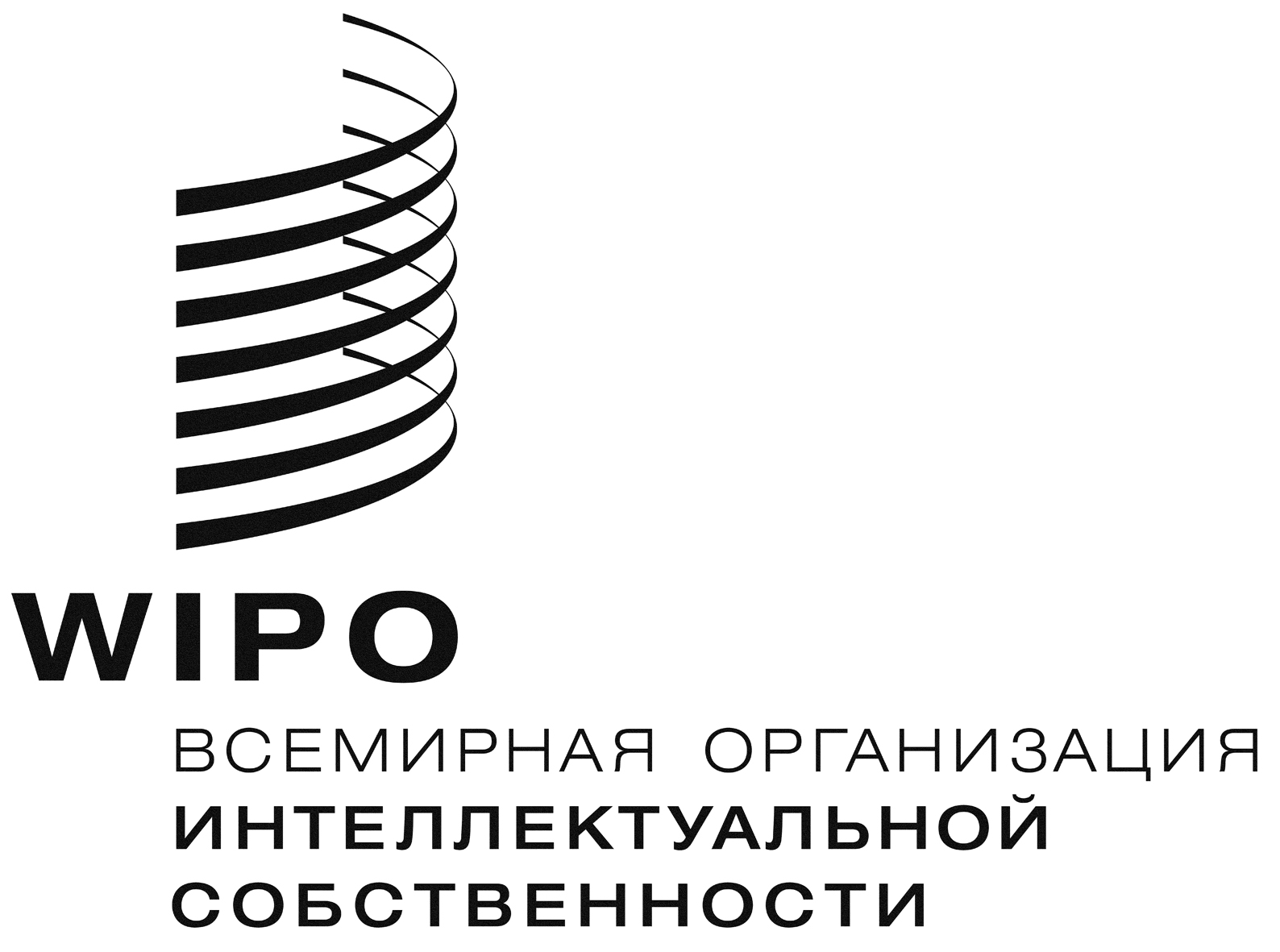 RA/57/11 Add.2A/57/11 Add.2A/57/11 Add.2оригинал:  английский  оригинал:  английский  оригинал:  английский  ДАТА: 11 октября 2017 г.  ДАТА: 11 октября 2017 г.  ДАТА: 11 октября 2017 г.  